Section 1: School Information and 3 Year Improvement Plan PrioritiesSection 1: School Information and 3 Year Improvement Plan PrioritiesSchool/EstablishmentBearsden AcademyHead Teacher G CooperLink QIOM KerrSchool Statement: Vision, Values & Aims and Curriculum Rationale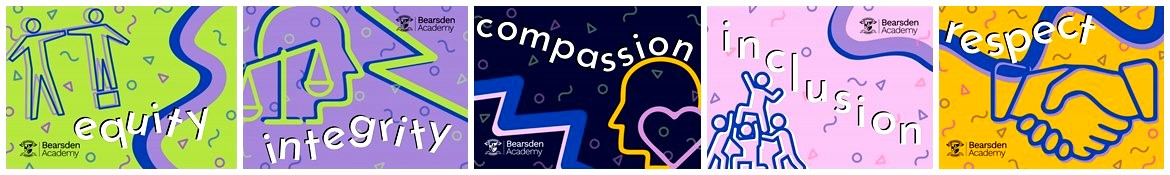 We are committed to excellence by working together to be all we can be. Bearsden Academy is a vibrant learning community that strives to respect the rights of our young people to fulfil their potential. To this end, we are committed to supporting and challenging all members of our school community to become successful learners, confident individuals, effective contributors and responsible citizens.Curriculum RationaleLooking Forwards – 3 Year Improvement Plan PrioritiesBullet point key priorities for the next 3 yearsLooking Forwards – 3 Year Improvement Plan PrioritiesBullet point key priorities for the next 3 yearsLooking Forwards – 3 Year Improvement Plan PrioritiesBullet point key priorities for the next 3 yearsSession2022/232023/242024/25Priority 1Re-engage with learning and teaching and extending learning experiences through curriculum reviewEngaging with practice through enquiry and the curriculum Digital first learningPriority 2Build capacity to lead change within our school communityValidating self evaluation and leading improvement in the communityExpanding self evaluation across HGIOS4 and leadership across the communityPriority 3Provide opportunities for excellence through tracking and interventionIncrease capacity for interventions through dataEmbedding interventionsSection 2: Improvement Priority 1Section 2: Improvement Priority 1School/EstablishmentBearsden AcademyImprovement Priority 1Engaging with practice through enquiry and the curriculumPerson(s) ResponsibleLearning and Teaching Improvement Team led by H Devon (link DHT P Liddle)Family Learning Improvement Team led by J Westwater (link DHT P Liddle)Curriculum Review team led by DHT (A McCloy)Acting PTs of Outdoor Education, DYW and Wider AchievementProfessional Learning Team led by A McKeown (link DHT R Higgins)NIF PriorityNIF DriverHGIOS 4 QIsEDC Service Plan 2021-24Opportunities for Leadership Resource RequirementsParental Engagement and InvolvementDistributed leadership across improvement teamsActing PT roles support work in priority areas Time allocated to cover for focused observations.Resources to run digital curriculum for family learningFamily Learning actions to support engagement with curriculum.Professional Learning Interventions for EquityPupil Equity Funding (PEF) AllocationEstablishment of school-run learning community.Learning and Teaching offering through in-house CPD.Sharing of practice through snapshots programme.Promoting a high quality learning experience – through L&T programme and self-evaluation in departments.Professional learning and leadership – CLPL calendar and L&T programmeResearch and evaluation to monitor impact – Family Learning and Snapshots intended to focus on enquiry model.Promoting Healthy Lifestyles via outdoor educationTBCOutcomes/ExpectedImpactTasks/Interventions MeasuresTimescale(s)Progress updatesNext steps (year 3)Outcomes for learners; targets; % changeActivities in Working Time Agreement, Professional LearningLearning and Teaching interventionsWhat ongoing information will demonstrate progress?  Identify qualitative, quantitative, evaluative pre and post measuresWhat are the key dates for implementation? When will outcomes be measured?% teachers involved in PLC increasing over timePositive feedback from learners on classroom environment gathered via 2.3 SE exercise. Continued development of Learning Community including use of L&T toolkit – departmental action to contribute to toolkit.Teachers invited to take part in TLC, and support for departments to utilise L&T resources in departments.Reminder and feedback via agendaMembership and records of observations and cycles of feedback.Pre- and post- feedback from teachers involvedEvidence within 2.3 QI work of departments involved.PLC will run over session, rolling over from current year but recruiting new groups.L&T improvement team meeting throughout year to monitor.Recap meeting for PLC members February 2024Planned input on toolkit and PLCs% of staff access, interacting and feeding into snapshots.Pupil Improvement Team able to evidence whole school effects of consistent L&T approachesDepartment-level contributions to L&T toolkit via snapshot (video/photo capture of learning)Develop advice for departments on structuring enquiry opportunities within departments linked to L&T programme(PL)Department plans and SE 2.3 QI feedback on learning.Focus group feedback from pupil team.Survey for inclusion of new snapshots and use of toolkit – [DM TASK 1]Enquiry development over session. Incorporated into Observations May 2024Department-level additions to the toolkit not yet implemented. Looking for feedback in relation to enquiry. Advice shared with departments December 2024. Focus for observation May 2024.Add departmental task to SE toolkit that encourages access to toolkit (reflective task)Outcomes/ExpectedImpactTasks/Interventions MeasuresTimescale(s)Progress updatesNext steps (year 3)Increase in recorded outdoor learning activities, interactions with partners.Feedback via pupil team and focus groupsNew CLPL programme for Outdoor Learning to be introduced over session, supporting work across school, and leading to GTCS Professional Recognition.Outdoor learning “Grab and go” boxes given to departments.School calendar – OL day in May. All subject given a year group.Take part in EDC OL events.Evidence within 2.3 QI work of departments involved.N Cairney – Action plan reviewed with link DHTAcross the year. Monitored by improvement team.N Cairney – Action plan reviewed with link DHTMay – OL day.CLPL programme introduced. Professional recognition offered but no uptake so far. 16 staff completed programme of 3 CLPL sessions.Feedback collected via pupil focus group.School visits for staffDevelop Outdoor Learning RationaleIncrease in opportunities for tariff points Form a school improvement team for Wider Achievement to help support department level work to map and improve opportunities for wider achievement in the curriculum. (A McC, MH)Evidence through SE 2.3 and 3.2 in each departmentA Chamberlain – Acting PT Wider Achievement – action plan with link DHTA Chamberlain – Acting PT Wider Achievement – action plan with link DHTA Chamberlain to form team in current role.Positive feedback from families around family learning opportunities including shared resources and targeted eventsDevelop whole school BGE Family Learning resources based on pilot resources created in Computing, D&T and PSE, starting with intergenerational tasks.Plan calendar of in-person events targeted around family learning, based on intervention data(PL)Departmental plans and SE 2.3 QI feedback on learning.Focus group feedbackBegin in AugustReview points with Family Learning Improvement Team – November and MarchSatchel One drop in session for parents and pupils at parents eveningsProduction of Banners to be finished.Pupil led events at parents night to continue.Ask departments to produce S1 BGE resources for family learning based on a template. PL to meet with CM and PS.Outcomes/ExpectedImpactTasks/Interventions MeasuresTimescale(s)Progress updatesNext steps (end of session or year 3)Pupil awareness of metaskillsRoll out of resources for classrooms on metaskills, and staff videos for sharing practice.(A McC)Use baseline surveys to measure effect over sessionAugust for initial rollout and review over session.Monitored by PT DYW and team.Gen+ Started for all S2 and piloted with S3.Registration inputs.Department meetings regarding metaskills to improve consistency. All classes provided with metaskills bank cards.Potential timetabling for Gen+ for new timetableIncrease in evidence of multi-context and inter-disciplinary learning via observation and feedback from pupilsLead development of Interdisciplinary Learning through improvement team(A McC)Pupil focus groups and departmental QI evaluationsGroup to meet and develop strategy – with PTs and with pupilsPT Drop-inSharing practice eventPupil groupsChallenge question activityQuality assurance judgements of evidence on moderation are judged very good/excellentImprovement in quality of data and attainment around literacy and numeracyDevelop literacy and numeracy moderation approaches via curriculum improvement team.(A McC) Use HGIOS evaluation to judge quality of approach in each departmentDevelop approaches through meetings of improvement team over sessionEstablish moderation practice/shared practice on literacy/numeracyLiteracy delivered via metaskills input in S2/S3K Thomson to provide 3x dropin moderation eventsF Haxton to provide drop in moderation practiceFeedback from teaching staff and support staff showing clear understanding of procedures to support pupilsClarify current policy around the use of merits, demerits, communication and interventions to support learning across the schoolDevelop an enquiry-led approach to relationships policy before local authority update – focus on professional reading and policy contextPositive feedback from teaching staff vs previous surveysPositive feedback from pupils on classroom experience vs previous HGIOURs sessionsGroup formed in August, with updated procedures to staff in September.September onwards – enquiry-led approach undertaken by improvement team. (May)Draft reviews by working groupEnquiry group – short cycle of enquiry in May and JunePositive feedback from observations, teacher and pupil surveys on teacher and pupil relationships.Completed document to be shared by staff for remainder of session, anticipating new EDC policy.Outcomes/ExpectedImpactTasks/Interventions MeasuresTimescale(s)Increase in number of recorded HGIOS-focused visits Positive staff feedback and evidence of departmental planning and change based on visitsThe L&T improvement team will develop approaches to support coordinated “outward looking” visits focused on L&T.Increase in number of recorded HGIOS-focused visits Positive staff feedback and evidence of departmental planning and change based on visitsUse planned improvement team meetings to develop calendar – use time as required to support.Self Evaluation team reviewed this – no formal use. Review approach for year 3 of cycle Ask departments to feed back on outward looking activities this sessionSection 2: Improvement Priority 2Section 2: Improvement Priority 2School/EstablishmentBearsden AcademyImprovement Priority 2 Validating self evaluation and leading improvement in the communityPerson(s) ResponsiblePupil Voice and Pupil Leadership Team – led by A Chamberlain (DHT links G Stevenson and R Higgins)Self-Evaluation Improvement Team – led by T McCallum (DHT link P Liddle)Leadership and Professional Learning Team – led by A McKeown (DHT link R Higgins)Pupil Improvement Team – led by DHT (P Liddle)NIF PriorityNIF DriverHGIOS 4 QIsEDC Service Plan 2021-24Opportunities for Leadership Resource RequirementsParental Engagement and InvolvementLeadership of improvement teamsContinuation and development of work around pupil leadership delivered across last four sessions Departmental time for Self Evaluation tasksCollegiate Time reserved for professional learning opportunitiesResources for Leadership Academy daysParental Improvement Leads within Parent Council to be developed further, and Parent Leadership pilot to continue within school.Professional Learning Interventions for EquityPupil Equity Funding (PEF) AllocationProgramme of professional learning based around improvement actions of staff improvement teamCLPL calendar generated by this group.Professional learning and leadershipEmployability and skills developmentResearch and evaluation to monitor impactTBCOutcomes/ExpectedImpactTasks/Interventions MeasuresTimescale(s)UpdateNext StepsOutcomes for learners; targets; % changeActivities in Working Time Agreement, Professional LearningLearning and Teaching interventionsWhat ongoing information will demonstrate progress?  Identify qualitative, quantitative, evaluative pre and post measuresWhat are the key dates for implementation? When will outcomes be measured?Increase in tariff points gathered through leadership qualificationsDevelop programme of accreditation for Ambassador roles via Leadership Award and other accreditation(GS, PL)SE 2.3 and 1.3 evidence from departmentsInsight data over three yearsMeasure number of leadership opportunities and evidence/accreditationEstablishment in June based with S6. Team to be formed in June/August to progress accreditation in S6.Review and sharing of practice in February. S6 booklets provided. Two training sessions with S6 complete. Completion of booklets via PSE and small group work Feb-April.Team formed – no volunteers took on further steps. PL to revisit. Bearsden Academy Leadership Award for S4/S5 through partnership with West College Scotland. Embed into PSE and other times across year for new S6.Plan for S3 involvement.Attendance rates at Pupil Council and related groupsPupil Council termly meeting programme to be developed, focusing on collaboration with Pupil Improvement Team and Ambassadors and Pupil Forum (EDC)Records of meetingsOutcomes on pupil improvement planningTermly meetings to be organised by GSTo be planned for second half of session (GS and JMcI to meet)Improving QI scores indicating high quality experiences for learnersBuild upon department-level Self Evaluation programme with validation exercises using pupils, staff and partners.Departments to provide judgements at start of December based on initial evaluation work with time in December prelim diet to review, and finalise judgements in June.Provide structure for Departmental Meetings to support.(PL)QI ratings across departmentsSLT overview of evidence from judgement events.Across session. Improvement Team to review across year.Validation exercises in May 2024.Pilot validation across term.Interim judgements complete.PL to meet with PTs to validate judgements. Authority feedback to be copied to PL.Confirm validation exercise formats and share with departments. T McCallum will share PDG partner approach and standardisation with KT.Review documents as a group before next sessionIncreasing uptake in improvement work across the school from increasing numbers of pupilsPupil school improvement team to create improvement plan based on discussions this session.(PL)Documentary evidence of group including pupil improvement plan and reports Across session. Group to be established in new term.Initial meetings taken place. Tuesday afternoon sessions to continue across rest of session.Improvement plan to be created for year 3Outcomes/ExpectedImpactTasks/Interventions MeasuresTimescale(s)Pupil feedback through HGIOURS and surveys indicates high quality learning experiencesDevelop effective ways of delivering whole-session CLPL calendar  including linking with L&T group and looking at SCQF level 11 requirements when designing learning opportunities.Introduce self-learning opportunities to calendar and peer learning via skills database.(RH)SE 2.3 and 1.3 evidence from departmentsAcross session. Group to review through feedback from each CLPL session and at the end of the year.New monthly Sway updates.G Gold supporting English ongoing CLPL processShadowing planned and begins in February (DHT, PTG, PT)Add CLPL to WTA processKeep Sway monthly – add in blogOffer MH 1st Aid (DP and RH)5 sessions for PT CurriculumIdentify who might want to take this and identify who can deliverEvidence of clear strategic links within Parent Council and School LeadershipUse Parent Leads from cohort 1 across school and develop Parent Leadership Cohort 2Meet with Parent Council leads in finalising and updating improvement plan(PL, MH)Minutes demonstrate development of this approach.Session review demonstrated value added via link member.June to August 2023 (PC)To be implemented over August-December 2023 (leadership group).Parent group has met and produced improvement plan. Shared with parent council alongside school improvement plan.Leadership group to look at areas within this plan at next meeting.Improvement in feedback from teaching and support staffPositive feedback on awareness of opportunities for pupils from pupils and parentsTermly review of key tools for communication, gathering feedback from stakeholders: Satchel One, bulletin, updates to parents (PL)Feedback from stakeholdersTermly over session.To be reviewed (Feb)Section 2: Improvement Priority 3Section 2: Improvement Priority 3School/EstablishmentBearsden AcademyImprovement Priority 3 Increase capacity for interventions through dataPerson(s) ResponsibleTracking and monitoring team – led by DHT (M Healy)Effective Interventions and mentoring team – led by DHT (R Higgins)NIF PriorityNIF DriverHGIOS 4 QIsEDC Service Plan 2021-24Opportunities for Leadership Resource RequirementsParental Engagement and InvolvementSchool-wide involvement in leading effective use of dataLeadership through Guidance Team using intervention time for improving opportunities for pupilsLeadership around mentoring opportunities and developing partnershipsTimetable time identified for different year groups for purposes of interventionRooming and staffing for intervention opportunitiesCollegiate time for intervention meetingsIn relation to family learning-related interventions, parents would be involved in this process.Tracking data shared more regularly with parents.Professional Learning Interventions for EquityPupil Equity Funding (PEF) AllocationContinued development of use of SEEMIS packages for recording achievementDevelopment of mentoring approaches with partnersEarly intervention and preventionSocial and emotional wellbeingTargeted approaches to literacy and numeracyUsing evidence and dataPartnership workingProfessional Learning and leadershipTBCOutcomes/ExpectedImpactTasks/Interventions MeasuresTimescale(s)UpdateNext StepsOutcomes for learners; targets; % changeActivities in Working Time Agreement, Professional LearningLearning and Teaching interventionsWhat ongoing information will demonstrate progress?  Identify qualitative, quantitative, evaluative pre and post measuresWhat are the key dates for implementation? When will outcomes be measured?Increase collection of data on performance of BGE pupils in Progress and Achievement Increase expectations for  BGE tracking through entering further data for pupils around levels. (MH)Richer data for analysis at end of cycle.Use of shared data across departments re: levels.Across reporting sessionImplemented this session.Survey staff on approaches to individual progress/working gradeIncrease in number of interventions made available to pupils, and increase in overall performances based on this action.Develop educational triage whole school group to work on effective intervention strategies using the most recent data.Develop BGE Triage model that will run in May/June.(RH)Uptake from departments, pupils.Effect prelim vs final estimate/final resultJune-JuneSenior Phase triage started earlier.PT Conference held on whole school interventionsTime given to PTs to plan triage sessionsJunior phase lit+num triage (s5 peer to peer)Parent/family involvement (time to link in with family learning team)Identify similar schools with intervention teams to meetSustained contact between mentors and menteesPositive feedback from menteesTracked and improved outcomesDevelop links between mentoring and family learning teams, and building workshops for mentees around confidence buildingUptake from departments, pupils.Effect prelim vs final estimate/final resultJune-JuneS4 mentoring underway before ChristmasSection 3: Interventions for Equity: Pupil Equity Funding (PEF) not included in priorities 1-3Section 3: Interventions for Equity: Pupil Equity Funding (PEF) not included in priorities 1-3Section 3: Interventions for Equity: Pupil Equity Funding (PEF) not included in priorities 1-3Section 3: Interventions for Equity: Pupil Equity Funding (PEF) not included in priorities 1-3Section 3: Interventions for Equity: Pupil Equity Funding (PEF) not included in priorities 1-3Section 3: Interventions for Equity: Pupil Equity Funding (PEF) not included in priorities 1-3Outcomes/ExpectedImpactTasks/Interventions ResourcesMeasuresTimescale(s)ProgressOutcomes for learners; targets; % changeHealth & Wellbeing, Literacy and Numeracy interventions for identified groupsIdentify PEF allocation, staffing and resources that will be procured to support Identify qualitative, quantitative, evaluative pre and post measuresWhat are the key dates for implementation? When will outcomes be measured?Identify progress and impact in narrowing the PRAG